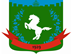 Томская область Томский районМуниципальное образование «Зональненское сельское поселение»ИНФОРМАЦИОННЫЙ БЮЛЛЕТЕНЬПериодическое официальное печатное издание, предназначенное для опубликованияправовых актов органов местного самоуправления Зональненского сельского поселенияи иной официальной информации                                                                                                                         Издается с 2005г.  п. Зональная Станция                                                                         	              № 42 от 30.04.2021ТОМСКАЯ ОБЛАСТЬТОМСКИЙ РАЙОНАДМИНИСТРАЦИЯ ЗОНАЛЬНЕНСКОГО СЕЛЬСКОГО ПОСЕЛЕНИЯП О С Т А Н О В Л Е Н И Е«30» апреля 2021года	                                    №116Об утверждении нормативных затрат на обеспечение функций Зональненского сельского поселенияВ соответствии с пунктом 2 части 4 статьи 19 Федерального закона от 5 апреля 2013 года N 44-ФЗ "О контрактной системе в сфере закупок товаров, работ, услуг для обеспечения государственных и муниципальных нужд", постановлением Правительства Российской Федерации от 13.10.2014 N 1047 « Об общих  правилах определения нормативных затрат на обеспечение функций государственных органов, органов управления государственными внебюджетными фондами и муниципальных органов, определенных в соответствии с бюджетным  кодексом  Российской Федерации наиболее значимых учреждений науки, образования, культуры и здравоохранения, включая соответственно территориальные органы и подведомственное казенные учреждения, а также государственной корпорации по атомной энергии «Росатом», государственной корпорации  по космической деятельности «Роскосмос»  и подведомственных им организаций», постановление  от 05.10.2018 №200 «Об утверждении общих правил требований к порядку разработки и принятия правовых актов о нормировании в сфере закупок для обеспечения муниципальных нужд, содержанию указанных актов и обеспечению их исполнения»ПОСТАНОВЛЯЮ:Утвердить нормативные затраты на обеспечение функций Администрации Зональненского сельского поселения согласно приложению к настоящему постановлению.Настоящее постановление вступает в силу со дня его официального опубликования и распространяет свое действие на правоотношения возникшие с 01.01.2021г.Опубликовать настоящее постановление в официальном печатном издании «Информационный бюллетень» Зональненского сельского поселения и разместить на официальном сайте муниципального образования «Зональненское сельское поселение» в сети Интернет (http://admzsp.ru).Контроль за исполнением настоящего постановления оставляю за собой.Глава поселения (Глава Администрации)                                                                                                  Е.А. КоноваловаПриложение к Постановлению Администрации Зональненского сельского поселения от  «30»  апреля  №116	Нормативные затраты На обеспечение функций Администрации Зональненского сельского поселенияна 2021 годI.Затраты на информационно-коммуникационные технологииЗатраты на услуги связи1.Затраты на абонентскую плату, повременную оплату местных, междугородних и международных телефонных соединений, оплату услуг подвижной связи 2.Затраты на сеть «Интернет» и услуги интернет-провайдеровЗатраты на содержание имущества3.Затраты на  техническое обслуживание и регламентно-профилактический ремонт принтеров, многофункциональных устройств и копировальных аппаратов и иной техникиЗатраты на приобретение прочих работ и услуг, не относящиеся к затратам на услуги связи, аренды и содержание имущества1.Затраты на оплату услуг по сопровождению программного обеспечения и приобретению простых (неисключительных) лицензий на использование программного обеспечения2.Затраты на оплату услуг по сопровождению справочно-правовых системЗатраты на приобретение основных средств1.Затраты на приобретение оргтехникиЗатраты на приобретение материальных запасов1.Затраты на приобретение других запасных частей для вычислительной техники и оргтехники II.Прочие затратыЗатраты на услуги связи, не отнесенные к затратам на услуги связи в рамках затрат на информационно коммуникационные технологии1.Затраты на услуги связиЗатраты на коммунальные услуги1.Затраты на коммунальные услуги2.Затраты на оплату внештатных сотрудниковЗатраты на содержание имущества, не отнесенные к затратам на содержание имущества в рамках затрат на информационно-коммуникационные технология1.Затраты на техническое обслуживание и регламентно-профилактический ремонт  систем охранно-тревожной сигнализации2.Затраты на оплату услуг по охране объектов3.Затраты на проведение предрейсового и послерейсового осмотра водителей транспортных средств4. Затраты на проведение текущего ремонта помещений5. Затраты на оплату услуг по обслуживанию и уборке помещения6.Затраты на вывоз твердых бытовых отходов7. Затраты на проведение диспансеризации работников8. Затраты на приобретение полисов обязательного страхования гражданской ответственности владельцев транспортных средств9.Затраты на приобретение образовательных услуг по профессиональной переподготовке и повышению квалификации10.Затраты на приобретение горюче-смазочных материалов11. Затраты на техническое обслуживание ремонт транспортных средствЗатраты на приобретение материальных запасов, не отнесенные к затратам на приобретение материальных запасов в рамках затрат на информационно- коммуникационные затраты1. Затраты на приобретение канцелярских принадлежностей2.Затраты на приобретение хозяйственных товаров и принадлежностейВид связиКоличество средств связиЦена в месяц, руб.Количество месяцев предоставления услугиЗатрат не более, руб.Абонентская плата8315,61230297,6Местное соединение8268,81225804,8Междугороднее соединение840,6123897,6ИтогоИтогоИтогоИтого60000,0Вид связиКоличество средств связиЦена в месяц, руб.Количество месяцев предоставления услугиКоличество месяцев предоставления услугиЗатрат не более, руб.Затрат не более, руб.Предоставление услуги доступа к сети Интернет14166,67121250000,050000,0ИтогоИтогоИтогоИтого50000,050000,0наименованиеКоличество принтеров, МФУ, Цена технического обслуживания и ремонт 1 ед. в год, руб.Затрат не более, руб.Техническое обслуживание и ремонт10Исходя из фактической потребности100000,00ИтогоИтогоИтого100000,00НаименованиеКоличествоЦена, руб.Затрат не более, руб.На оказание консультационных услуг (далее услуги или консультации) по работе в программных продуктах «Парус-Бюджет 7.ХХ»180000,0080000,00права использования программы в системе СБИС17500,007500,00обновление ИПК "РегистрМО" и сопровождение системы16000,006000,00Системный администратор1215340,97184091,64Антивирус19800,009800,00Изготовление квалифицированного сертификата ключа проверки электронной подписи14000,004000,00291391,64НаименованиеКоличествоЦена, руб.Затрат не более, руб.Сопровождения экземпляров систем консультантплюс1210411,50124938,00ИтогоИтогоИтого124938,00НаименованиеКоличествоЦена, руб.Затрат не более, руб.Принтер140000,0040000,00Компьютер160000,0060000,00ИтогоИтогоИтого100000,00НаименованиеКоличествоЦена, руб.Затрат не более, руб.Клавиатура 21000,002000,00Мышь беспроводная3600,001800,00Оперативная память14000,004000,00Твердый накопитель14000,004000,00Картридж101000,0010000,00Чернила Cactus61000,006000,00Акустика21000,002000,00Запасные частиИсходя из фактической потребности30200,0030200,00ИтогоИтогоИтого60000,00НаименованиеКоличествоЦена, руб.Затрат не более, руб.Конверты 8353327555,00Марки5824,22445,00ИтогоИтогоИтого30000,00НаименованиеКоличество/ед.измРегулируемый тариф, руб.Затрат не более в год , руб.Электроснабжение19500 кВт.чНе более 7,00 рублей за 1 кВт.ч130000,00Теплоснабжение240 ГкалНе более 1800, рублей  за 1 гкал265000,00Холодна вода180 куб.мНе более57 рублей  за 1 куб.ч10500,00ИтогоИтогоИтого405500,00Выполнение работ в рамках договора ГПХКоличество, человекОплата в месяц с учетом страховых взносов, руб.Количество месяцев оказание услугЗатрат не более, руб.Системный администратор115340,9712184091,64Услуги по архивной обработке и переплету дел постоянного хранения180000,00380000,00ИтогоИтогоИтогоИтого264091,64НаименованиеКоличество, шт.Цена в месяц, руб.Цена услуги в год, руб.на техническое обслуживание и планово-предупредительный ремонт систем, установок и средств охранно-пожарной сигнализации1500,006000,00НаименованиеКоличество, шт.Цена в месяц, руб.Цена услуги в год, руб.на оказание охранных услуг сигнализации12500,0030000,00НаименованиеКоличество, шт.Затраты не более в год, руб.проведение предрейсового и послерейсового осмотра водителей транспортных средств126400,00НаименованиеКоличество, кв.мЗатраты не более в год, рубРемонт помещения50400000,00Выполнение работ в рамках договора ГПХКоличество, человекОплата в месяц с учетом страховых взносов, руб.Количество месяцев оказание услугЗатрат не более, руб.Уборка здания Администрации Зональненского сельского поселения117103,2612205239,12НаименованиеКоличество/ед.измРегулируемый тариф, руб.Затрат не более в год, руб.оказание услуг по обращению с твердыми коммунальными отходами33куб.мНе более 218,85 рублей  за 1 куб.ч7352,82НаименованиеКоличество человекЦена за единицу, руб.Затрат не более в год, руб.диспансеризация муниципальных служащих125000,0060000,00НаименованиеКоличество, шт.Затраты не более в год, руб.Страхование автотранспорта210583,06НаименованиеКоличество, человекЗатраты не более в год, руб.образовательные услуги по профессиональной переподготовке и повышению квалификации323400,00Наименование товаров, работ и услугКоличество (Л; ДМ3)Цена за 1 литр, рублейБензин автомобильный АИ-92 1080,0 44,20Наименование товаров, работ и услугКоличество транспортных средствСтоимость технического обслуживания автомобиля в год, руб на выполнение работ по ремонту и техническому обслуживанию автомобилей1 30000,00Наименование товаров, работ и услугКоличество Цена за 1 единицу, рублейБумага офисная SvetoСopy А4, 500листов/уп.200238,60Ножницы 195 мм пластмас. эргоном. рукоятка с резиновыми вставками 691,80Скобы №10,1000 шт/уп, оцинкованные2015,30Скобы 24/6,1000 шт/уп, оцинкованные2025,50Степлер № 10 (глубина 50мм)190,95Ручка гелевая  0,38мм черная (стерж.129мм, линия 0,25мм)239,10Ручка шариковая настольная синий корпус 0,7мм синяя (стерж. 125мм, линия 0,5мм)433,15Карандаш механический 0.5 мм 254,40Карандаш ч/г c ластиком1211,05Скотч 50 мм *66 м, 45 мкм прозрачный, эконом 670,55Скотч 19 мм *33 м прозрачный1012,75Шпагат полипропилен. 2.0 мм*100м белый389,25Лента сигнальная для ограждений красно-белая 50мм*200м 4162,35Скрепки 28 мм 100 шт/уп никелированные 1019,55Антистеплер для скоб № 10, 24/6, 26/6, черный137,40Краска штемпельная 28 мл синяя на водной основе10134,30Подставка наст д/канц. 1141,10Лоток вертикальный 3-х секцион. разборный, черный 4391,85Карандаш ч/г HB с рис. трехгранный 4815,30Коррект. (20 мл) с кисточкой1246,75Ручка шариковая 927 мет. наконечник 0,7мм синяя (стерж.142мм, линия 0,5мм)1006,80Папка-обложка Дело картонная 360 г/м2506,38Игла для прошивки документов длина 10см, 10шт/уп  (№215)1149,00Шило канцелярское с пластиковой ручкой, большое (длина 16см, длина иглы 6см) GLOBUS166,00Дырокол до 16л на 4 отверстия, с линейкой1910,00Бумага 80 А4, 250 лист/уп, смесь интенсивных цветов (5 цветов)1522,00Текст-маркер  1548 розовый179,90Текст-маркер 1548 оранжевый176,50Текст-маркер 1548 зеленый165,45Текст-маркер 1548 желтый165,45Фотобумага А4 200г, 50 л/уп. матовая, двухсторон.2676,00Наименование товаров, работ и услугЕдиница измеренияКоличество Цена за 1 единицу, рублейТуалетная бумага (1 рул) штука4821,25
WC гель для унитаза  750 мл штука2077,00Доместос 1000 мл штука10146,00Комет 475 г чистящий порошок штука3065,00Чистящее средство жидкое дезинфицирующее, для унитаза 750мл.штука30126,00Мыло жидкоелитр20275,00Средство для очистки стеколштука30100,00Перчатки латексные (резиновые) хозяйственныепара100 40,00Освежитель воздухаштука4095,00Мешки для мусора 120 литров упаковка5075,00Мешки для мусора 60 литровупаковка5050,00